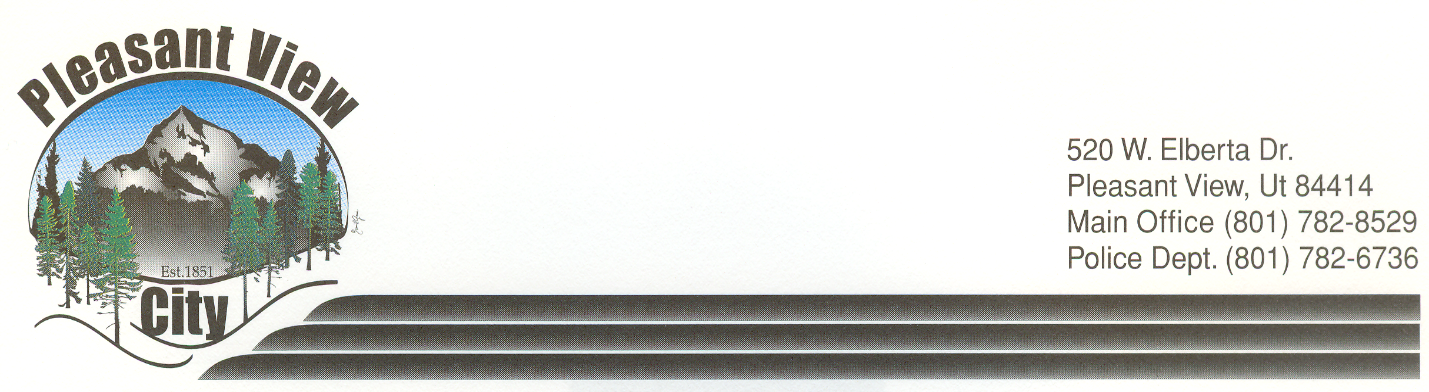 PUBLIC HEARING NOTICESNotice is hereby given that the Planning Commission of Pleasant View City will hold a public hearing on Thursday, April 7, 2022 in the city office located at 520 West Elberta Drive beginning at 6:00 PM to consider the following: Consider amending the Pleasant View Municipal Code Chapter 18.27-Commercial Zones (C-1 & C-2) Ordinance by removing ‘Assisted Living Facility’ and ‘Nursing Home/Elderly Housing’ from the list of uses allowed in that zone.       The city encourages if anyone has any comments, questions or concerns to please contact the city office at 782-8529.  If there are objections please contact the City in writing to the above address within 10 days after this public hearing.  Those objections will be filed with the City Council.  Laurie HellstromCity RecorderDated this 24th day of March 2022